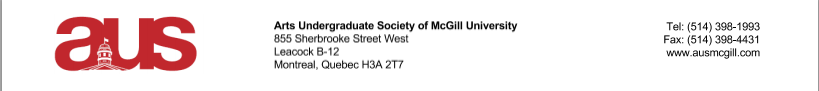 Arts Senator Report to AUS CouncilSeptember 23, 2015Joint ProjectsSenateFirst meeting this Thursday, September 24thReceived written responses to questions regarding physical accessibility in building renovations (http://tinyurl.com/o36w38t) & McGill responses to the Truth and Reconciliation Report (http://tinyurl.com/nmvh6hl)Awaiting written responses to question regarding illegal executive pay raises (http://tinyurl.com/ohmlkyx)Faculty of Arts meetingsFirst meeting next Tuesday, September 29thArts & ScienceReceived Academic Research Commissioner report on interdisciplinary Arts & Science programs across CanadaLooking at funding improvements for Arts Sci administrative & teaching resourcesAttending Arts & Science Assembly with Science Senator on September 29th; rotating schedule thereafterAlex Kpeglo-HennesseySenateCommittee on Student GrievancesTraining the first week of OctoberThere is a hearing scheduled during the second week of OctoberSubcommittee on Queer EquityAttended the first meeting on September 16thThree main topics were coveredCommittee is planning to nominate someone for an honorary doctorate, is continually pushing the McGill administration to follow its employment equity policy, and promoting its annual homecoming event Return to the Rainbow on October 23rdAdvisory Committee on the Charter for Student RightsSQSubcommittee of the APC on Teaching and LearningAnnual Report is being presented this SenateThe first meeting is October 8th Major topic will be revised terms of reference that will affect both the composition and role of this subcommitteeAd-Hoc Committee to Review the Charter on Student RightsOfficially being nominated for this committee this SenateI have yet to hear about the first meetingAUSCommittee on Student AffairsSQFirst meeting is October 7thErin SobatSenateAcademic Policy Committee (APC)Met on Thursday, September 17thProposals to adjust university transfer credit policy & streamline exchange course approvalsNext meeting Thursday, October 8thEnrolment and Student Affairs Advisory Committee (ESAAC)Met on Tuesday, September 8thUpdate on possible Fall Reading Break models & new University Student Assessment Policy frameworkNext meeting Tuesday, October 6thCommittee on Student Services (CSS)First meeting Wednesday, September 16th Discussed Student Services internal unit review, Innovation Fund & priorities for the yearOctober meeting date TBDSenior Director of Student Services Search CommitteeSearch postponed while Student Services undergoes internal unit reviewHoping to establish timeline for renewed search beginning Spring 2016SSMUSSMU CouncilFirst meeting Thursday, September 17th Approved audit, standing rules, ad-hoc committees, interim committee provisions, Board of Directors nominations, committee allocationsNext meeting Thursday, October 1stSSMU Nominating CommitteeReported to SSMU Council on September 17thNext meeting TBA (as-needed)SSMU Internal Regulations Review CommitteeResponsible for reviewing proposed new “Internal Regulations” before sent to SSMU Council for approvalFirst meeting TBD (this week or next)“Know Your Rights” Working GroupTo be housed under the SSMU University Affairs CommitteeCurrently establishing group for the year; emphasis on outreach & promotional effortsAUSCurriculum CommitteeReviews proposals for new or revised programs & courses in the FacultySeptember 14th meeting cancelled; first meeting now October 19thDean of Arts Search CommitteeMet in July & early September to define position profile & begin soliciting applications; looking to have an announcement by January 2016Next meeting Wednesday, Oct 7Respectfully Submitted,Alex Kpeglo-Hennessy Erin Sobat